Ausschreibungstexte Tema Grønnegade 490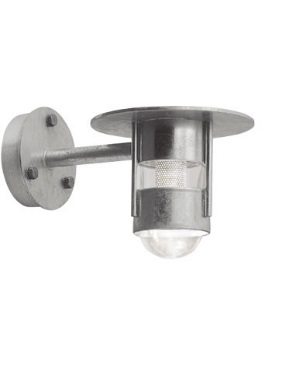 LEDWandleuchte mit zylindrischem Gehäuse mit Rundum verlaufender Sichtblende und seitlich angesetzten Stäben aus feuerverzinktem Stahl. Konsole aus Siluminguß. Schirm aus Polycarbonat, klar.Maße:		Länge: , Höhe: Schutzart:		IP44Bestückung:		12 W bzw. 17 W LED, Vero10, 2700, 3000 od. 4000 K, 90 RaTyp:		Tema Grönnegade 490Fabrikat:		www.focus-lighting.dkBest-Nummer: 	6866-9 (12 W), 6867-9 (17 W)